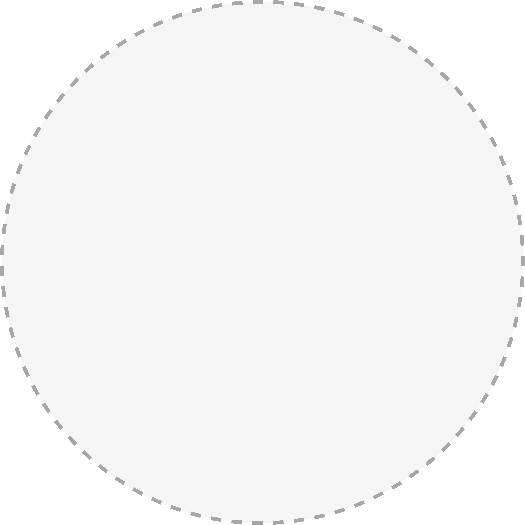 Europæisk uge for erhvervskompetencer 2019Teknologisk og videnskabelig udvikling former den måde, vi lever, arbejder og leger på. Nye teknologier kræver nye kompetencer og en arbejdsstyrke, der er i besiddelse af dem. Erhvervsuddannelser er afgørende for at udfylde kompetencekløften og udstyre folk i alle aldre med de tidssvarende kompetencer, de har brug for, for at kunne udnytte de muligheder, som den moderne livsform byder på.Erhvervsuddannelser er også en dokumenteret måde at få adgang til arbejdsmarkedet på, idet 76 % af de erhvervsstuderende fandt arbejde kort tid efter deres afsluttende eksamen i 2018.Den europæiske uge for erhvervskompetencer er et initiativ fra Europa-Kommissionen, der har til formål at fejre erhvervsuddannelser. Formålet med ugen er at forsøge at vise, at alle mennesker har et talent, og at erhvervsuddannelserne kan give folk de nødvendige praktiske færdigheder og kompetencer samt den viden, der skal til for at have succes på arbejdsmarkedet og i samfundet som helhed. Vores motto er "Opdag dit talent!", og dette års tema er "Erhvervsuddannelser for ALLE – kompetencer for livet". Så der vil være særligt fokus på de inkluderende og livslange aspekter ved erhvervsuddannelser. Begivenheder over hele Europa – både lokalt, regionalt og nationalt – vil promovere de enorme muligheder, erhvervsuddannelserne giver for unge, voksne, virksomheder, udbydere af erhvervsuddannelser og andre interessenter. Den fjerde udgave af ugen finder sted 14. til 18. oktober 2019 i Helsinki. Men i EU-medlemsstaterne, EØS og EU-kandidatlande finder der tilknyttede begivenheder og aktiviteter sted i løbet af året. 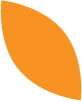  Bliv involveret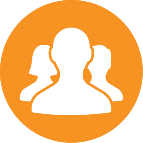 Sociale medierBrug sociale medier til at sprede dine budskaber om begivenhedenSlå dine egne billeder, videoer eller vigtige budskaber op fra begivenheden ved hjælp af #EUVocationalSkills og #DiscoverYourTalentFølg og interager med indhold fra den europæiske uge for erhvervskompetencers SoMe-kanaler: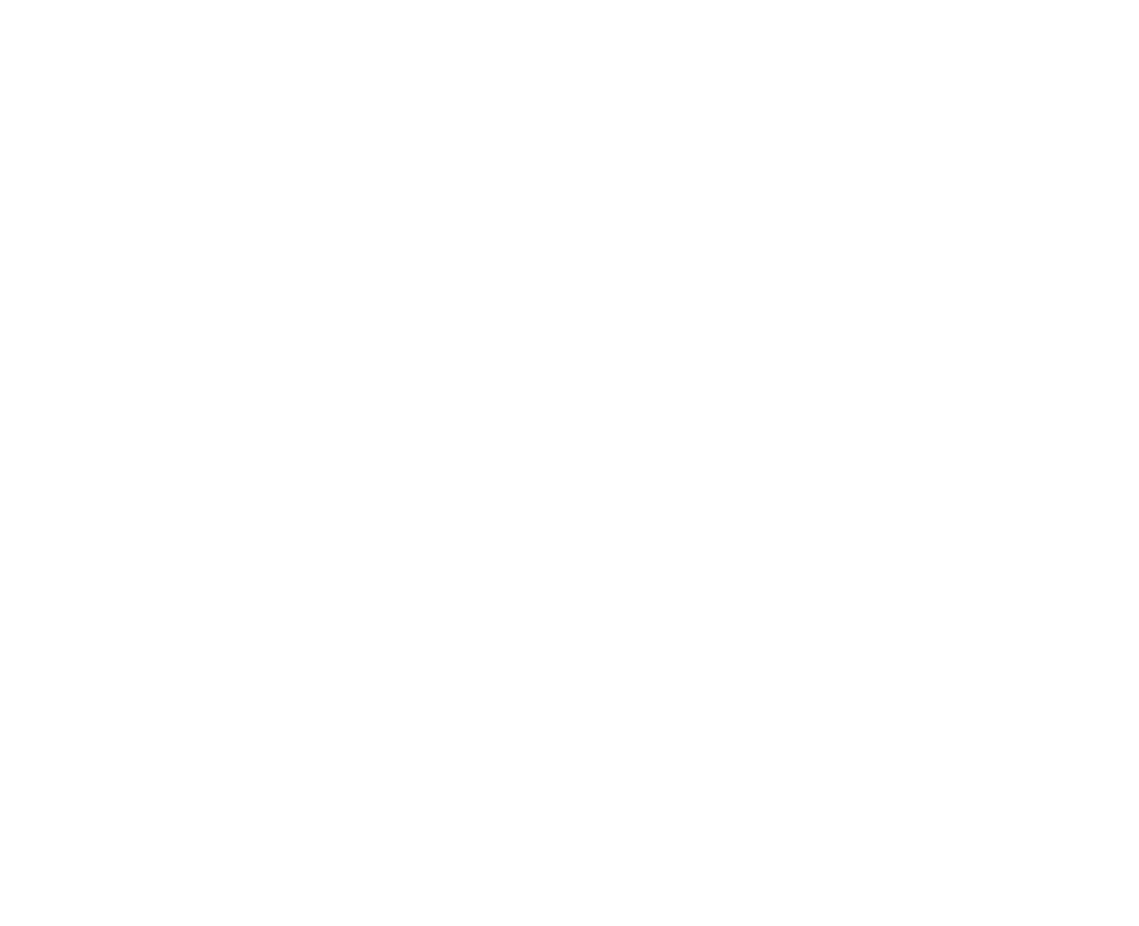 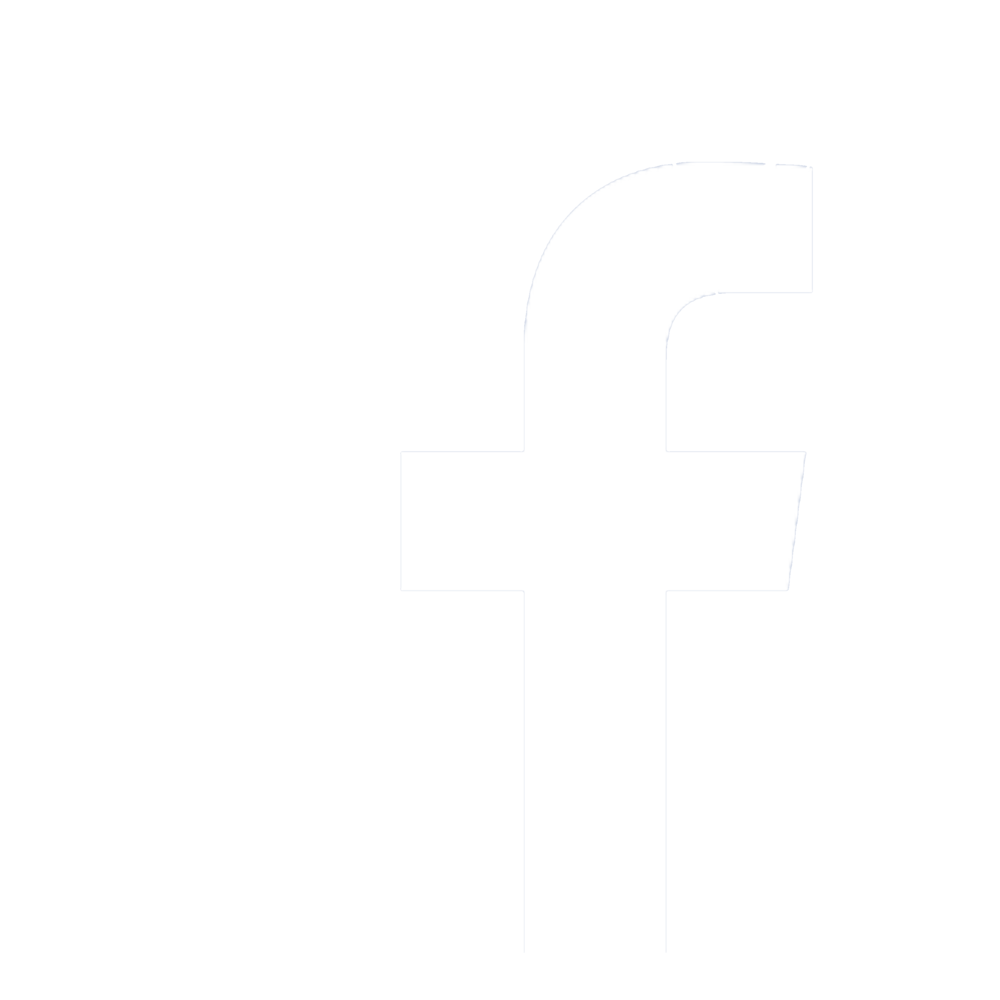 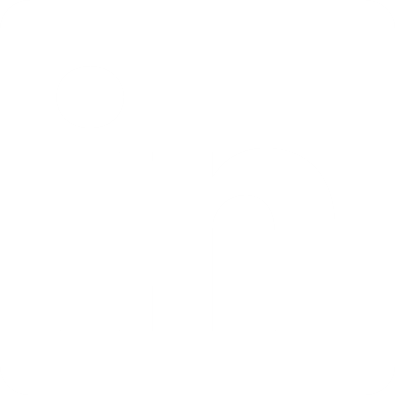 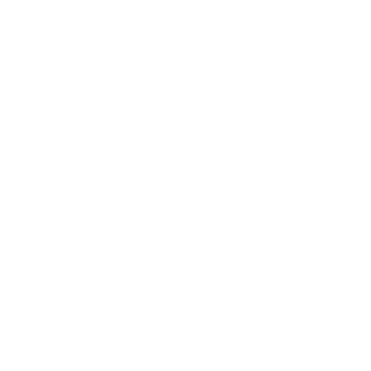 Send live fra begivenheder ved hjælp af Snapchat, Facebook Live eller Instagram-historier. Del din historieEuropa-Kommissionen vil gerne høre dine erfaringer med erhvervsuddannelse, så der kan udarbejdes et bibliotek med historier, der kan inspirere andre. Dette kan enten være din egen erfaring med erhvervsuddannelse eller oplevelsen af begivenheden/aktiviteten. Du kan dele din historie ved at udfylde skemaet her. https://ec.europa.eu/social/vocational-skills-week/share-your-story_daUdvalgte historier vil blive promoveret på tværs af EU-kanaler. Hvorfor tage en erhvervsuddannelse?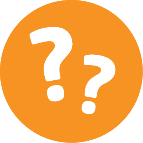 Opdag dit potentiale.Lad erhvervsuddannelserne hjælpe dig med at opdage dine unikke talenter! Med en erhvervsuddannelse får du et enormt udvalg af muligheder og fordele, og den kan ofte åbne nye, uventede muligheder for fremtiden.Værdifulde kvalifikationer.Erhvervsuddannelserne hjælper elever med at opnå en konkurrencefordel med kvalifikationer, der er værdifulde for arbejdsgivere og anerkendte på tværs af brancher, hvilket forbedrer deres chancer for ansættelse og fører til gode jobs.Muligheder for voksenelever.Der er masser af muligheder for at hjælpe voksenelever med at stræbe efter en interessant og udfordrende karriere. At lære gennem hele livet er med til at øge din beskæftigelsesegnethed, udvikle dine personlige kompetencer og øge dine sociale muligheder.Kompetencer, du kan BRUGE!Erhvervsuddannelsesmuligheder reagerer på arbejdsmarkederne – de kan målrettes mod at opfylde mangel på kompetencer og flaskehalse. Reel mangel på kvalifikationer i EU påvirker i øjeblikket social- og sundhedspleje, IKT og avanceret produktion. At udstyre kandidater med kompetencer inden for disse områder øger deres beskæftigelsesegnethed, samtidig med at det fremmer en bredere økonomisk vækst. Du kan derfor være sikker på, at de kompetencer, du tilegner dig i løbet af din erhvervsuddannelse, er værdifulde, både personligt og professionelt. Kontakt os: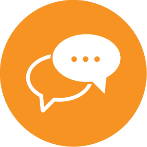 Websted: [www.begivenhedswebsted.com]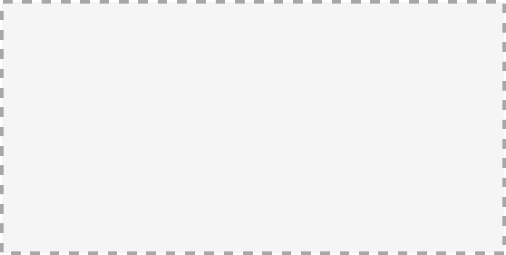 E-mail: [info@begivenhedsemail.eu]Telefon: [00353 00 000 00]Twitter: [@begivenhedtwitter #begivenhedshashtag]Facebook: [@begivenhedfacebook]Kontakt den europæiske uge for erhvervskompetencer:Websted: https://ec.europa.eu/social/vocational-skills-week/E-mail: info@vocationalskillsweek.euTelefon: +44 (0)207 444 4264 Twitter: @EU_social, @EuropeanYouthEU, #EUVocationalSkills, #DiscoverYourTalentFacebook: @socialeurope, @EuropeanYouthEU